Профилактическая беседа инспектора ГИБДД о правилах дорожного движения   23 января 2023 года в ГБОУ СОШ с.Шламка, согласно плана мероприятий  недели безопасности, состоялась встреча учащихся школы с  с инспектором ДПС - отделения  ГИБДД ОМВД России по Челно-Вершинскому району лейтенантом полиции Чеботовым Андреем Александровичем.  Цель беседы – профилактика детского дорожно-транспортного травматизма.   Андрей Александрович выступил перед учащимися начальной школы.    В ходе встречи инспектор ГИБДД рассказал учащимся о том, как правильно вести себя на дорогах, пешеходных переходах и в общественном транспорте, рассказал о детских удерживающих устройствах для автотранспорта и необходимости их использования. Инспектор отметил, что использование наушников с музыкой и мобильного телефона недопустимо при переходе проезжей части дороги. Кроме того он выразил надежду, что развитие понимания опасности при нахождении на проезжей части детьми-пешеходами позволит снизить дорожно-транспортный травматизм.    В конце встречи инспектор полиции пожелал детям быть осторожными  на дороге.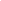    Подобные профилактические мероприятия в виде бесед с детьми направлены на то, чтобы как можно больше школьников помнили о безопасности дорожного движения.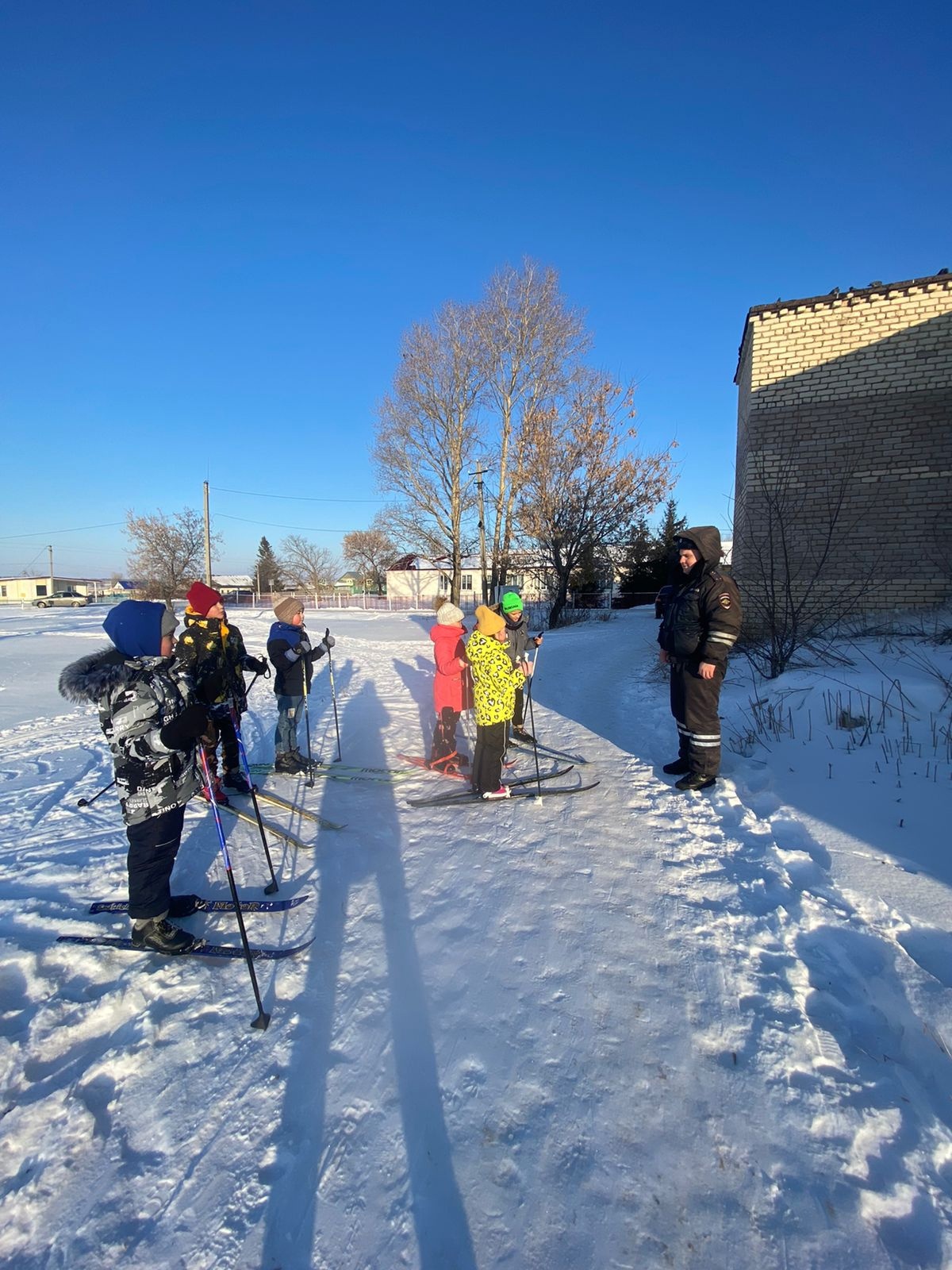 